InformaCión ausenteEmpareja cada matriz con sus datos. Después, utiliza las parejas para responder a las preguntas debajo.Usa tus parejas para responder a las preguntas que siguen.5)   ¿Cuál es el valor de k?6)   ¿Cuál es el valor de h?7)   ¿Qué porcentaje de hombres de último año juegan videojuegos?8)   ¿Qué porcentaje de personas en 2020 dicen que compran DVDs?DatosMatrices1)   _____Los porcentajes de personas que jugaban videojuegos en 2015 son 26%, 47%, y 27% de aquellos menores de 18 años, los de entre 18 y 45 años y los mayores de 45 años, respectivamente. En 2020, esos porcentajes eran 20%, 52%, and 28%.(A)2)   _____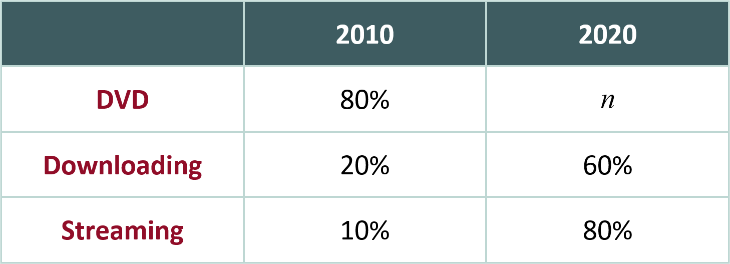 (B)3)   _____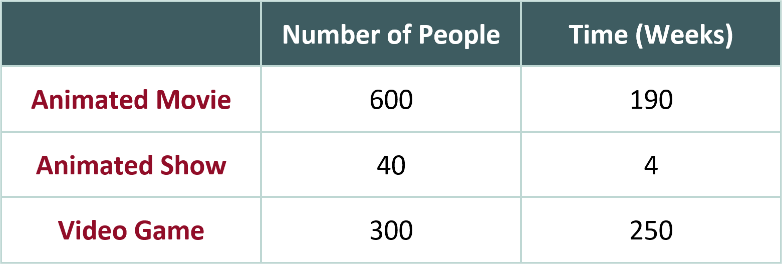 (C)4)   _____En la Preparatoria Alfa, el porcentaje de mujeres en el segundo, tercer y último año que juegan videojuegos es 60%, 55% y 45%, respectivamente. El porcentaje de hombres que juegan videojuegos es 80%, 75% y m%, respectivamente.(D)